	DETERMINA DIRIGENZIALE Nr. 	Del 09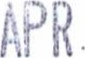 IL DIRIGENTEVISTA la proposta N. de 09 , con annessi i prescritti pareri, redatta dall'istruttore, che si allega al presente atto per costituirne parte integrante e sostanziale; VISTO il T.U. E.L., approvato con D.Lgs. N. 267 del 18/08/2000; VISTO l'O.R.EE.LL.;VISTA la Legge N. 30 del 23/12/2000, che detta nuove norme sull'Ordinamento degli Enti Locali;VISTO l'art. 51 della Legge 142/90 e successive modifiche ed integrazioni, così come recepito dalla L.R. N. 48/91 e successive modifiche ed integrazioni;VISTA la delibera del Consiglio Comunale n.8 del 18/05/2020, IMMES, con la quale è stato approvato il DUP 2019/2021; VISTA la delibera del Consiglio Comunale n.9 del 18/05/2020, IMMES, con la quale sono stati approvati il bilancio di previsione per l'esercizio 2019, la relazione previsionale e programmtica ed il bilancio di previsione pluriennale per il triennio 2019-2021;VISTA la delibera della Giunta Municipale n.157 del 22/09/2020 con la quale è stato approvato il P.E.G. e Piano di Performance anno 2019-2021, autorizzati i Dirigenti ad adottare atti di gestione nelle more dell'approvazione del bilancio di previsione 2020 e del Peg 2020 e prorogate le linee guida del Peg 2019/2021;VISTA la delibera di G.M. n. 76 del 12/06/2020 con la quale è stata approvata la riorganizzazione delle macrostrutture dell'Ente.CONSIDERATO CHE con il suddetto provvedimento sono state attribuite le funzioni gestionali previste dall'Ordinamento Legislativo vigente per il personale di qualifica dirigenziale ai dipendenti formalmente individuati quali Dirigente, ciò in applicazione delle disposizioni normative applicabili ai Comuni con personale di qualifica dirigenziale;VISTA la Delibera di G.M. n.25 del 05/02/2021 e la Determinazione Sindacale n.3 del 12/02/2021 di conferimento delle funzioni dirigenziali del Dipartimento 2 Area Tecnica Lavori Pubblici — Territorio Ambiente all'Ing. Paolo Puleo;VISTA la Determina Dirigenziale n.124 del 24/0272021 che conferisce n.2 incarichi di Posizione Organizzativa al Dipartimento 2 Area Tecnica Lavori Pubblici — Territorio Ambiente;VISTA la Determina Dirigenziale n.149 del 03/03/2021 che appova il nuovo organigramma Dipartimento Lavori Pubblici — Territorio Ambiente;ATTESA la propria competenza ad adottare il presente atto;VISTO l'art.6 L.R. 21 maggio 2019 n.7 si attesta l'assenza di conflitto di interesse; RITENUTO che la stessa sia meritevole di approvazione;DETERMINADi approvare la proposta del n O la narrativa, motivazione e dispositivo di cui alla stessa, che si allega al presente atto per farne parte integrante e sostanziale.Di nominare quale componente supplente della Commissione di gara della Stazione Appaltante per l'appalto dei lavori indicati in oggetto il dipendente comunale Dott. Anmdrea Occhipinti, in sostituzione dell'Arch. Giuseppe Ferraro.Di trasmettere la presente determinazione al Dott. Andrea Occhipinti ed alltUREGA di Agrigento.Redatta su : ODIRETTIVA DEL SINDACO aASSESSORE AL RAMO X D'UFFICIOPremesso che:con Determina Dirigenziale n.33 del 20/01/2019 1'Arch. Giuseppe Licata, dipendente comunale di ruolo in possesso dei requisiti di legge, è stato nominato Responsabile Unico del Procedimento dell'intervento relativo ai lavori di "Ripristino della funzionalità, qualificazione e innovazione del teatro F.Re Grillo";è stato avviato l'iter per procedere all'appalto del suddetto intervento mediante procedura aperta con il criterio del minor prezzo, ai sensi dell' art. 36 comma 9 bis, art. 60 e art. 97 commi 2 0 2bis e comma 8 del Codice; e ai sensi dell'art.9 della L.R. 12/2011 e ss.mm.ii., la gara sarà espletata dall'Ufficio Regionale Espletamento Gare di Appalto (UREGA) Sezione Territoriale di Agrigento.Rilevato che il comma 7 del sopracitato articolo, come sostituito dall'art. 1, comma 3, della L.R. 1/2017, prevede che " Presso ciascuna sezione territoriale è costituita da tre componenti in possesso di adeguata professionalità (omissis) scelti rispettivamente tra le seguenti figure (omissis) c) un dirigente o un funzionario dell'Ente appaltante, escluso il responsabile del procedimento, indicato di volta in volta dall'Ente di competenza contestualmente alla richiesta alla richiesta di cui al comma 19.Preso atto che con Determina Dirigenziale n.190 del 23/03/2021 sono stati nominati, quali componenti della Commissione di gara della Stazione Appaltante per l'appalto dei lavori indicati in oggetto, i sotto elencati dipendenti comunali:Geom. Gaspare Licata, componente titolareArch. Giuseppe Ferraro, componente supplentePreso atto, altresì, che il dipendente c.le Arch. Giuseppe Ferraro usufruirà di un lungo periodo di ferie e che, pertanto, sarà impossibilitato ad espletare il suddetto incarico.Ritenuto necessario procedere alla sostituzione dell'Arch. Giuseppe Ferraro individuando un funzionario di questa Stazione Appaltante idoneo a ricoprire il ruolo di componente supplente della Commissione di gara presso I'UREGA di Agrigento per l'espletamento della gara di che trattasi.PROPONEdi nominare, ai sensi e per gli effetti dell'art.9 della L.R. 12/2011, come sostituito dall'art.l comma 3 della L.R. 1/2017, un dipendente, in possesso dei requisiti richiesti dalla normativa vigente, quale componente supplente della Commissione di gara dell'Urega di Agrigento, in rappresentanza della Stazione Appaltante, per l'appalto dei lavori indicati in oggetto, in sostituzione dell'Arch. Giuseppe Ferraro precedentemente nominato con D.D. n.190/2021;di confermare in ogni altra sua parte la Determina Dirigenziale n.190 del 23/03/2021.1N O del 09 	20 11 Det. Dirig. 	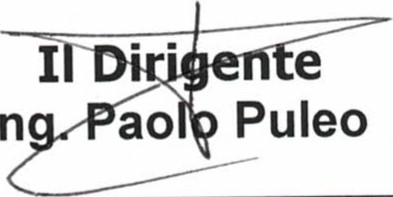 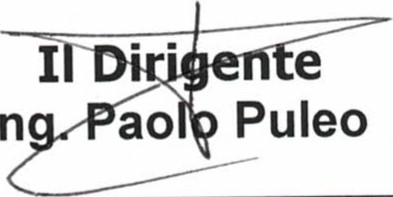 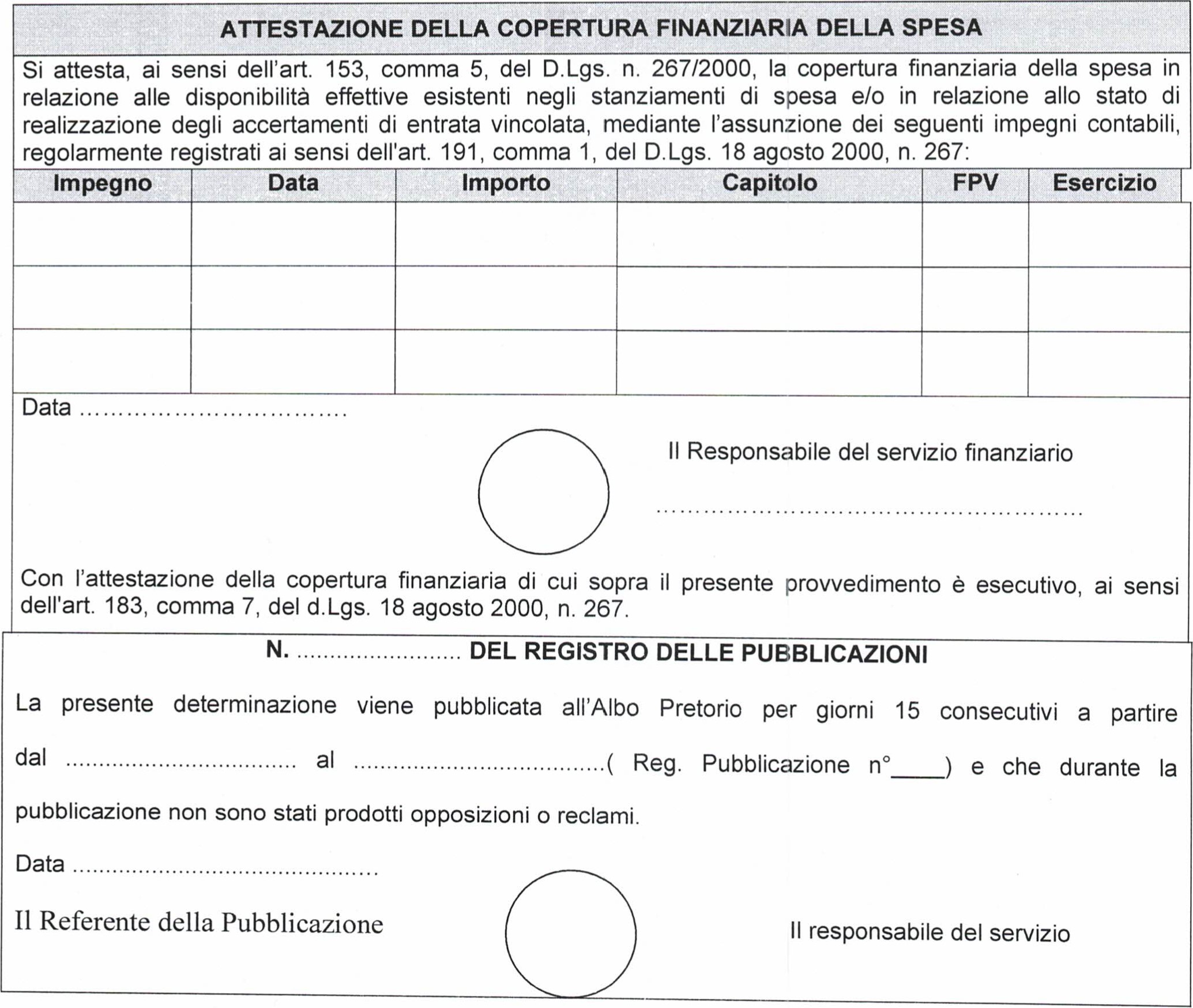 CITTA Dl LICATA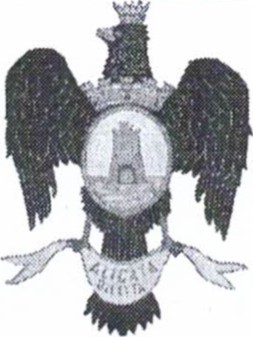 (PROVINCIA Dl AGRIGENTO)DIPARTIMENTO 2 AREA TECNICALA VORI PUBBLICI-TERRITORIO AMBIENTEOggetto:Procedura aperta per l'affidamento dei lavori di " LAVORI Dl RIPRISTINO FUNZIONALITA', QUALIFICAZIONE EINNOVAZIONE DEL TEATRO COMUNALE FILIPPO RE GRILLO" - ID 1998 - CODICE CARONTE SI_1_25637 - CUP: C61H19000010002 CIG: 8674838EC4 Sostituzione com onente della Commissione di araCITTA' Dl LICATA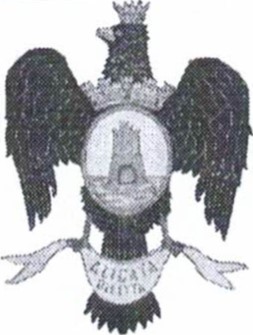 (PROVINCIA Dl AGRIGENTO)DIPARTIMENTO 2 AREA TECNICALA VORI PUBBLICI-TERRITORIO AMBIENTECITTA' Dl LICATA(PROVINCIA Dl AGRIGENTO)DIPARTIMENTO 2 AREA TECNICALA VORI PUBBLICI-TERRITORIO AMBIENTECITTA' Dl LICATA(PROVINCIA Dl AGRIGENTO)DIPARTIMENTO 2 AREA TECNICALA VORI PUBBLICI-TERRITORIO AMBIENTEPROPOSTA diDETERMINA DIRIGENZIALE Nr. 243 PROPOSTA diDETERMINA DIRIGENZIALE Nr. 243 del 09 20?)20?)Oggetto:Procedura aperta per l'affidamento dei lavori di "RIPRISTINO FUNZIONALITA', QUALIFICAZIONE E INNOVAZIONE DEL TEATRO COMUNALE FILIPPO RE GRILLO" ID 1998 - CODICE CARONTESI 1_25637 - CUP: C61H19000010002 - CIG•. 8674838EC4Sostituzione com onente della Commissione di araL'ISTRUTTORELicata, og 0Sig.ra Lili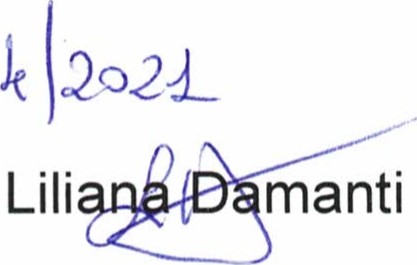 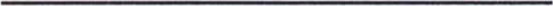 Dichiarazione sullaAMMISSIBILITÀ Licata, 091011 (no?Il Responsabile del procedimentoArch. Giuse p Licata2 VISTO Dl REGOLARITÀ CONTABILEIl Responsabile del Servizio finanziario in ordine alla regolarità contabile del presente provvedimento, ai sensi dell'articolo 147-bis, comma 1, del d.Lgs. n. 267/2000 e del relativo Regolamento comunale sui controlli interni, comportando lo stesso riflessi diretti o indiretti sulla situazione economico-finanziaria o sul patrimonio dell'ente, osservato:                             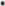 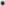 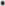 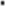 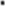 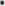 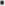 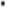 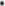 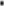 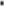 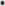 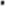 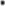 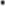 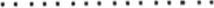 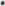 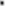 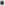 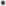 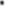 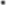 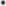 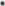 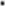 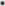 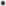 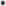 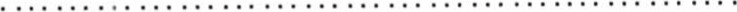 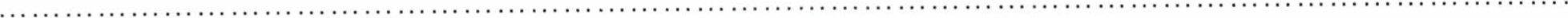 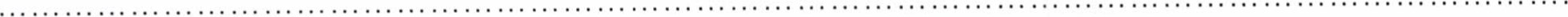 rilascia:PARERE FAVOREVOLEPARERE NON FAVOREVOLE, per le motivazioni sopra esposte;Data 							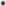 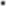 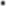 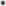 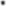 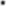 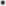 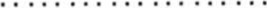 Il Responsabile del servizio finanziario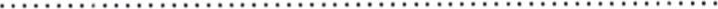 